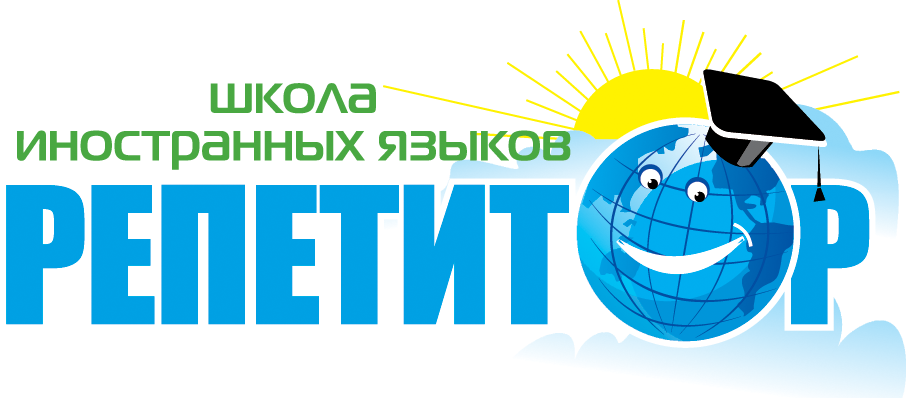 Антикризисное предложение!!!Первоклассникам 1-го года обучения по программе GET SET GO 1 – прошлогодняя цена – 2000 руб/месОбщая программа обучения по детским УМК:“First Friends” 1, 2; “Family and Friends», 1, 2, Общая программа обучения для средней школы по УМК:“Family and Friends” 3, 4, 5Общая программа обучения для средней школы по УМК:«Oxford Team» 1, 2, «Solutions» ElementaryУглубленная программа обучения для средней школы по УМК:«Solutions» Pre-Intermediate, Intermediate, Upper-IntermediateПодготовка к ЕГЭ по УМК:MacMillan “Exam Skills for Russia”Общая программа обучения для взрослых по УМК:“New English File”Корпоративные занятияОбщая программа обучения. Восточные Языки.  - Скидка в 300 руб. в месяц предоставляется  второму и последующим членам одной семьи,  которые одновременно занимаются   в  ШИЯ «Репетитор»  (только при условии полной оплаты обучения первого члена семьи!).   - Скидка не предоставляется:1) при возникновении форс-мажорных обстоятельств (карантин и т. п.) 2) в январеДиректор ШИЯ «Репетитор»                                                                                                       /Торина О.А./Стоимость 1 месяца при интенсивности 3 занятия в неделю по 45 мин. Нормативная нагрузка 12 занятий в месяц Стандартная группа ( 6-10 чел.)2200 руб  Мини-группа (3-5 чел.)2500 руб Инд. занятия/2 чел.500/800 руб за 1 час (60 мин.)Стоимость 1 месяца при интенсивности 3 занятия в неделю по 45 мин. Нормативная нагрузка 12 занятий в месяц Стандартная группа ( 6-10 чел.)2300 руб Мини-группа (3-5 чел.)2600 руб Инд. занятия/2 чел.500/800 руб за 1 час (60 мин.)Стоимость 1 месяца при интенсивности 3 занятия в неделю по 45 мин. Нормативная нагрузка 12 занятий в месяц Стандартная группа ( 6-10 чел.)2500 руб Мини-группа (3-5 чел.)2800 руб Инд. занятия/2 чел.500/800 руб за 1 час (60 мин.)Стоимость 1 месяца при интенсивности 3/2 занятия в неделю по 45/1час 20 мин. Нормативная нагрузка 12/8 занятий/мес.Стандартная группа ( 6-10 чел.)2700 руб Мини-группа (3-5 чел.)3000 руб Инд. занятия/2 чел.600/900 руб за 1 час (60 мин.)Стоимость 1 месяца при интенсивности 6 акад. часа в неделю (1 час – 40 мин.). Нормативная нагрузка 12 занятий в месяц по 1час 20 мин.Стандартная группа ( 6-10 чел.)3500 руб Мини-группа (3-5 чел.)3800 руб Инд. занятия/2 чел.800/1100 руб за 1 час (60 мин.)Стоимость 1 месяца при интенсивности 4 акад. часа в неделю (1 час – 40 мин.). Нормативная нагрузка 8 занятий в месяц по 1час 20 мин.Стандартная группа ( 6-10 чел.)3000 руб Мини-группа (3-5 чел.)3300 руб Инд. занятия/2 чел.600/900 руб за 1 час (60 мин.)Стоимость 1 месяца при интенсивности 4 акад. часа в неделю (1 час – 40 мин.). Нормативная нагрузка 8 занятий в месяц по 1час 20 мин. Стандартная группа ( 6-8 чел.)13500 руб /15800 руб (с выездом в офис)Мини-группа (3-5 чел.)10350 руб/12850 руб (с выездом в офис)Инд. Занятия(1-2 чел.)900 руб/1000 руб (с выездом в офис) за 1 час (60 мин.)Стоимость 1 месяца при интенсивности 4 акад. часа в неделю (1 час – 40 мин.). Нормативная нагрузка 8 занятий в месяц по 1час 20 мин.Стандартная группа ( 6-10 чел.)2700 руб Мини-группа (3-5 чел.)3000 руб/мес Инд. занятия/2 чел.700/1000 руб за 1 час (60 мин.)